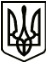 МЕНСЬКА МІСЬКА РАДАРОЗПОРЯДЖЕННЯ 19 жовтня 2021 року	м. Мена	№ 370Про внесення змін до загального та спеціального фондів  бюджету Менської міської територіальної громади на 2021 рікВідповідно до положень Бюджетного кодексу України, ст.. 26 Закону України «Про місцеве самоврядування в Україні», рішення 2 сесії Менської міської ради 8 скликання від 23 грудня 2020 року № 62 «Про бюджет Менської міської територіальної громади на 2021 рік»:За рахунок зменшення кошторисних призначень загального фонду Менської міської ради по апарату управління в частині видатків для придбання предметів та матеріалів у грудні місяці на суму 20000,00 грн. збільшити кошторисні призначення загального фонду на таку ж суму в жовтні місяці (придбання меблів для сесійної зали).(КПКВК 0110150 КЕКВ 2210).Внести зміни до плану використання бюджетних коштів Менської міської ради по забезпеченню функціонування підприємств, установ та організацій, що виробляють, виконують та/або надають житлово-комунальні послуги, а саме: зменшити видатки по статті «Оплата послуг (крім комунальних) в сумі 100000,00 грн., відповідно на таку ж суму збільшити видатки по статті «Предмети, матеріали, обладнання та інвентар»(КПКВК 0116020 КЕКВ 2610).За рахунок зменшення кошторисних призначень спеціального фонду Менської міської ради по  організації благоустрою населених пунктів в частині власних надходжень по коду 25010100 (Плата за послуги, що надаються бюджетними установами згідно з їх основною діяльністю) для придбання предметів та матеріалів на суму 8700,00 грн., збільшити кошторисні призначення для оплати послуг (крім комунальних) на 8700,00 грн. (для оплати послуг аварійного відновлення системи водопостачання)(КПКВК 0116030 КЕКВ 2210 -8700,00 грн., КЕКВ 2240 +8700,00 грн.).За рахунок зменшення кошторисних призначень загального фонду по закладах загальної середньої освіти відділу освіти Менської міської ради в частині видатків для оплати за електроенергію в грудні місяці на суму 13100,00 грн., збільшити кошторисні призначення за цим же напрямком в жовтні місяці на суму 13100,00 грн.(КПКВК 0111021 КЕКВ 2273).За рахунок зменшення кошторисних призначень загального фонду по утриманню та навчально-тренувальній роботі комунальних дитячо-юнацьких спортивних шкіл відділу освіти Менської міської ради в частині видатків оплати за електроенергію в грудні місяці на суму 500,00 грн.,  в листопаді на суму 50,00 грн., збільшити кошторисні призначення за цим же напрямком в жовтні місяці на суму 550,00 грн.(КПКВК 0115031 КЕКВ 2273).6. Контроль за виконанням розпорядження покласти на заступника начальника фінансового управління Менської міської ради В.А.Максименко.Міський голова	Геннадій ПРИМАКОВ